TROFEO 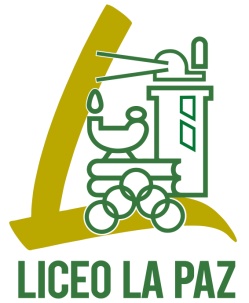 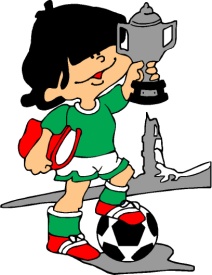 LICEO LA PAZFUTBITONORMAS PARA  TROFEO MEMORIAL ROBERTO RODRÍGUEZ RAMARecibirá el Trofeo Memorial Roberto Rodríguez Rama, el Colegio que obtenga una mayor puntuación, sumando todos los puntos conseguidos por sus respectivos equipos en la jornada Final Local, atendiendo al siguiente baremo:	CAMPEÓN	=    5 PUNTOS	SUBCAMPEÓN	=    3 PUNTOS	TERCERO	=    2 PUNTOS	CUARTO	=    1 PUNTOEn caso de empate entre dos o más Centros, se proclamará vencedor el Colegio que tenga un mayor número de equipos en la jornada Final Local. De persistir la igualada, el que posea una mayor diferencia de goles. De no lograrse el desempate será el que haya conseguido un mejor coeficiente de goles, y si aún así todavía persistiera el empate se resolverá por sorteo puro.El Comité Organizador.